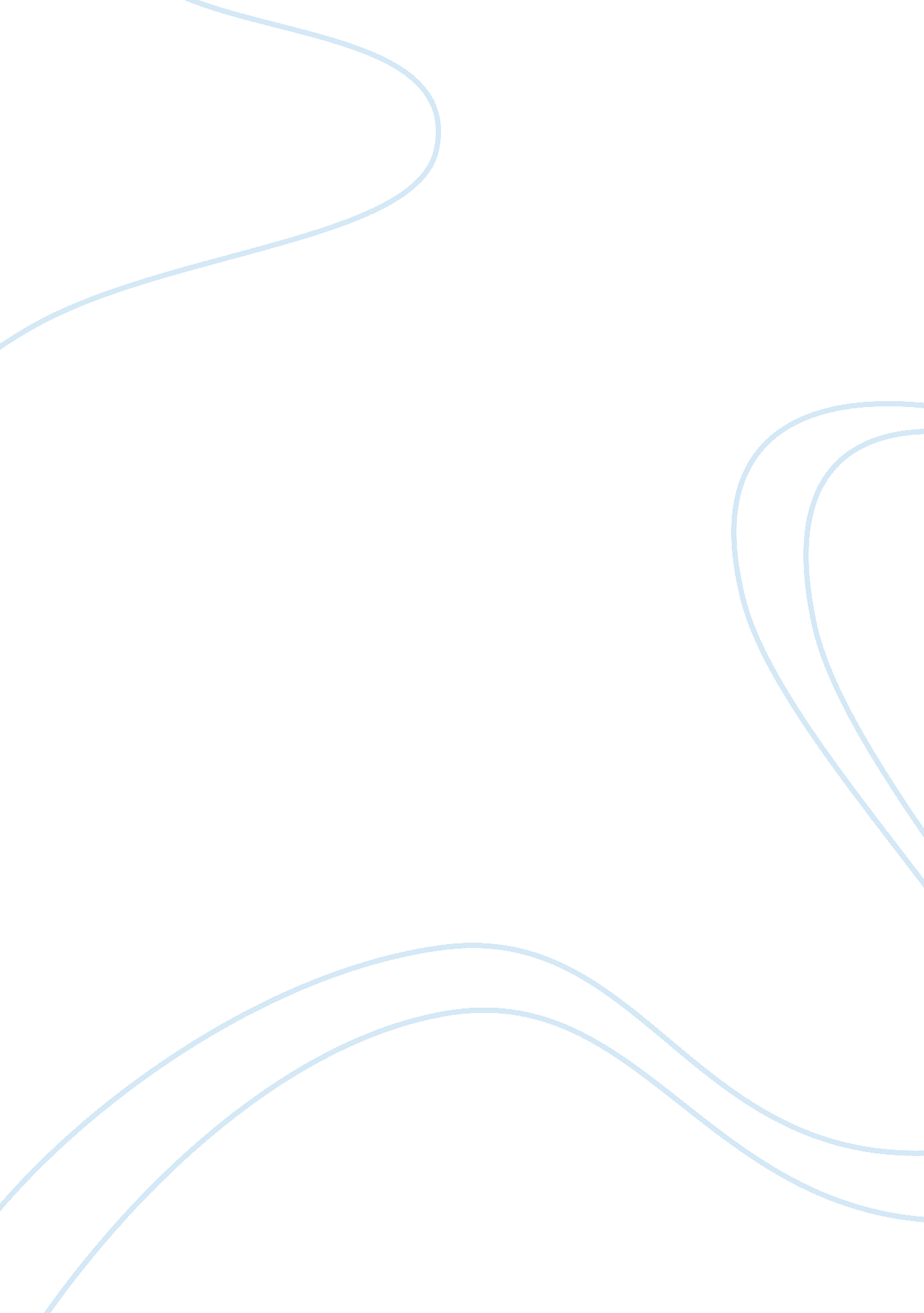 For law schoolLaw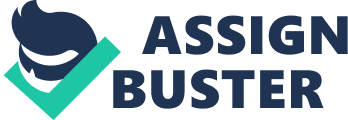 Task: Personal ment for law school I am pleased to admit the fact that I am interested in pursuing law at this law school. Ever since I was a child, I have always admired playing a role in the law fraternity. Most importantly, my mother who was my role model was an attorney. I developed immense interest in being like her day-by-day because I had a lot of admiration for her way of life and work. My motivation also rests on an early experience. The case in which I got involved in an accident was later followed by an injustice situation which motivated me even more. I was in my right lane, and since the light was green I kept driving only to be hit by another car. The officer not considering the situation, gave me a ticket and helped the other car to speed off, even after the lights turned to a stop sign. 
To my surprise, the officer implicated me and used the events to my disadvantage. He made severe decisions that led me into trouble not considering that the insurance for my car had expired. As a result, my insurer came into the mix attracting more trouble. The realization of this unjust treatment for the less privileged was extremely empowering. I knew that concentrating on the officer’s hostility would only reinforce my fear and the prejudice he had against me bearing in mind it was the other car that was on the wrong. My passion for equality and social justice kept growing until now when I wish to have a chance to participate in the fight against the unprivileged while at the same time empowering others. It is with this enthusiasm that I have great passion and interest for law. 